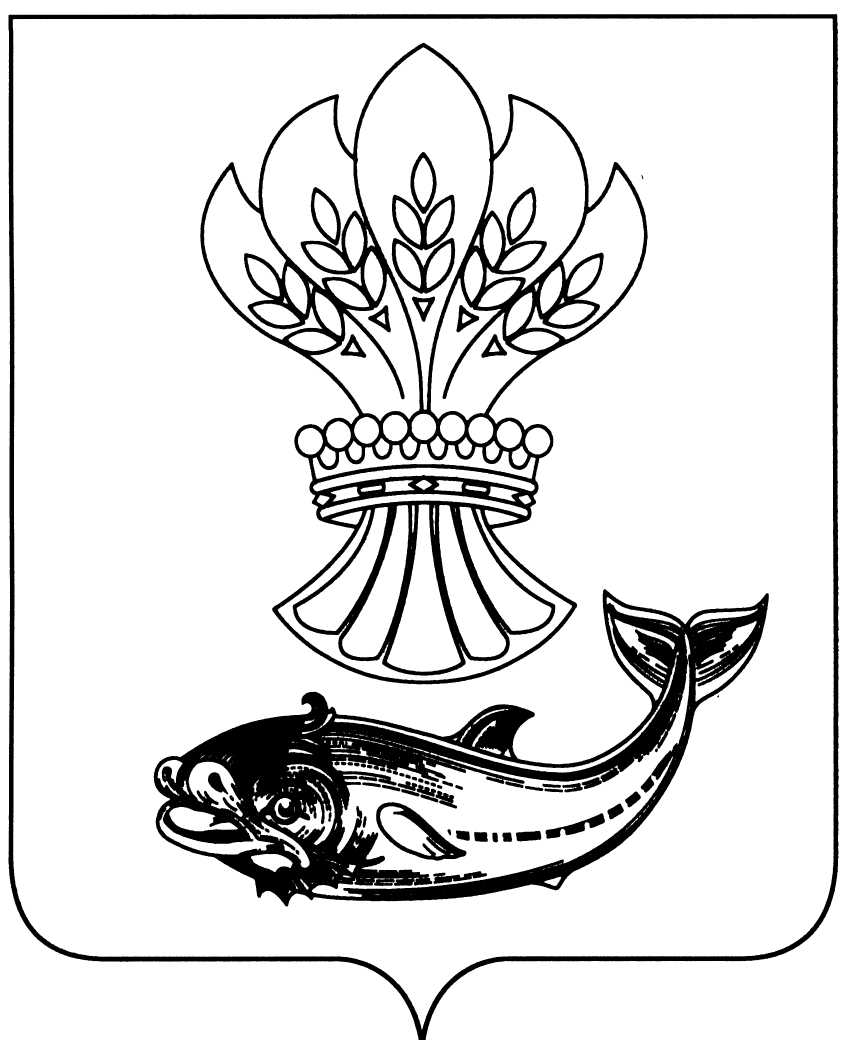 СОВЕТ НАРОДНЫХ  ДЕПУТАТОВПАНИНСКОГО МУНИЦИПАЛЬНОГО РАЙОНАВОРОНЕЖСКОЙ ОБЛАСТИР Е Ш Е Н И Еот  18.05.2022г.   № 77 р.п. ПаниноО порядке предоставления и методикерасчета дотаций на выравнивание бюджетной обеспеченности поселенийиз бюджета Панинского муниципальногорайона Воронежской области    В соответствии со статьей 142.1 Бюджетного кодекса Российской Федерации, статьей 15 Федерального закона № 131-ФЗ от 06.10.2003 «Об общих принципах организации местного самоуправления в Российской Федерации», статьей 19 Закона Воронежской области от 17.11.2005  № 68-ОЗ «О межбюджетных отношениях органов государственной власти и органов местного самоуправления в Воронежской области», и в целях дополнительного по отношению к дотации, получаемой из областного бюджета на исполнение полномочий по расчету и предоставлению дотаций бюджетам  поселений,  выравнивания  финансовых  возможностей поселений р е ш и л:1. Утвердить Порядок предоставления и методику расчета дотаций на выравнивание бюджетной обеспеченности поселений из бюджета Панинского муниципального района Воронежской области.   2. Опубликовать настоящее решение в официальном периодическом издании Панинского муниципального района Воронежской области "Панинский муниципальный вестник"3. Настоящее решение вступает в силу со дня его официального опубликования, и распространяется на правоотношения возникшие с 1 января 2022 года.4. Контроль за исполнением настоящего решения возложить на председателя постоянной комиссии по бюджету, налогам, финансам, предпринимательству и социальным вопросам Совета народным депутатов Панинского муниципального района Воронежской области Титову В.А.ГлаваПанинского муниципального района                            Н.В. ЩегловПредседатель Совета народных депутатовПанинского муниципального района                            С.И. ПокузиевПриложениек решению Совета народных депутатов Панинского муниципального района Воронежской области «О порядке предоставления и методикерасчета дотаций на выравнивание бюджетной обеспеченности поселенийиз бюджета Панинского муниципальногорайона Воронежской области»                                                                       от   18.05.2022г.  №  77  Порядок предоставления и методикарасчета дотаций на выравнивание бюджетной обеспеченности поселений из бюджета Панинского муниципального района	Настоящая Методика определения объема районных фондов финансовой поддержки поселений и распределений дотаций на выравнивание бюджетной обеспеченности поселений из бюджета муниципального района, формируемых за счет собственных доходов бюджета муниципального района, включает следующие этапы:1) определение объема районного фонда финансовой поддержки поселений;2) расчет уровня бюджетной обеспеченности поселений, входящих в состав муниципального района;3) расчет распределения дотаций на выравнивание бюджетной обеспеченности поселений.    Дотации предоставляются поселениям, бюджетная обеспеченность которых не превышает уровень, установленный в качестве в качестве критерия расчетной бюджетной обеспеченности поселений после распределения субвенций из областного бюджета на исполнение полномочий по расчету и предоставлению дотаций бюджетам поселений.Объем районного фонда финансовой поддержки поселений в части, формируемой за счет собственных средств доходов бюджета муниципального района, определяется исходя из необходимости достижения по всем поселениям среднего уровня бюджетной обеспеченности после распределения субвенций из областного бюджета на исполнение полномочий по расчету и предоставлению дотаций поселениям.Расчет уровня бюджетной обеспеченности поселенийУровень бюджетной обеспеченности i-го поселения до распределения средств из районного Фонда финансовой поддержки поселений рассчитывается по следующей формуле: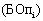 БОп=НПi/(Нпi×КРПпi)/(НПп/Нмр)          (1.1)где:НПп - налоговый потенциал i-го поселения;Нпi - численность постоянного населения i-го поселения на начало года, следующего за отчетным (по данным территориального органа Федеральной службы государственной статистики по Воронежской области);КРПпi - поправочный коэффициент расходных потребностей i-го поселения;
НПп - налоговый потенциал бюджетов всех поселений муниципального района;
Нмр - численность постоянного населения муниципального района на начало года, следующего за отчетным (по данным территориального органа Федеральной службы государственной статистики по Воронежской области).Расчет налогового потенциала i-го поселенияНалоговый потенциал поселения - оценка доходов, которые могут быть собраны в бюджет поселения из налоговых источников, закрепленных за этим поселением в соответствии с федеральными и областными законами и нормативными правовыми актами представительных органов власти муниципальных районов.
           Рассчитывая налоговый потенциал поселения, следует использовать показатели, объективно характеризующие возможности получения налоговых доходов с налоговой базы, закрепленной за поселением (а не данные о фактических доходах бюджета за отчетный период).
           Показатель налогового потенциала используется только для сопоставления бюджетной обеспеченности поселений муниципального района в рамках настоящей Методики и не используется для расчета прогноза налоговых доходов консолидированных бюджетов муниципальных образований в планируемом году.
           Расчет налогового потенциала поселений производится по репрезентативной системе налогов в разрезе отдельных видов налогов исходя из показателей уровня экономического развития (базы налогообложения) всех поселений, прогноза поступления налогов с их территорий в консолидированный бюджет муниципального района, а также нормативов отчислений от налогов в бюджеты поселений.
            Репрезентативная система налогов включает основные налоги, зачисляемые в бюджеты поселений, и отражает доходные возможности, которые учитываются при распределении финансовых средств в рамках межбюджетного регулирования. Прочие виды налоговых и неналоговых доходов, не входящие в репрезентативную систему, не учитываются при расчете бюджетной обеспеченности.
Состав репрезентативной системы налогов, перечень экономических показателей, соответствующих базам налогообложения поселений по видам налогов, а также источники данных приведены в таблице 1.Таблица 1 Налоги, включаемые в состав репрезентативной системы для расчета налогового потенциала поселений, входящих в состав муниципального районаНалоговый потенциал i-го городского поселения по налогу на доходы физических лиц рассчитывается по следующей формуле:НПгпid=ΣПДd×Нормd×(БНid/ΣБНd),    (1.2.1)где:
- налоговый потенциал i-го городского поселения по налогу на доходы физических лиц;
ΣПДd - сумма поступлений налога на доходы физических лиц, взимаемого на территориях городских поселений, входящих в состав муниципального района, в планируемом году;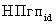 Нормd - единый норматив отчислений в бюджеты городских поселений по налогу на доходы физических лиц в соответствии с Бюджетным кодексом Российской Федерации и статьей 6 настоящего Закона Воронежской области;БНid - база налогообложения (экономический показатель, отражающий базу налогообложения) i-го городского поселения по налогу на доходы физических лиц в последнем отчетном году;ΣБНd - суммарная база налогообложения (экономический показатель, отражающий базу налогообложения) по городским поселениям, входящим в состав муниципального района, по налогу на доходы физических лиц в последнем отчетном году.Налоговый потенциал i-го сельского поселения по налогу на доходы физических лиц рассчитывается по следующей формуле:
НПпij=ΣПДj×Нормj×(БНij/ΣБНj),                  (1.2.3)

где:
НПпij - налоговый потенциал i-го поселения по налогу на имущество физических лиц;ΣПД - сумма поступлений налога на имущество физических лиц с территории всех поселений, входящих в состав муниципального района, в планируемом году;Нормj  - единый норматив отчислений в бюджеты поселений от налога на имущество физических лиц в соответствии с Бюджетным кодексом Российской Федерации; БНij - база налогообложения (экономический показатель, отражающий базу налогообложения) i-го поселения по налогу на имущество физических лиц в последнем отчетном году;ΣБНj  - суммарная база налогообложения (экономический показатель, отражающий базу налогообложения) всех поселений муниципального района по налогу на имущество физических лиц в последнем отчетном году.Налоговый потенциал i-го городского поселения по единому сельскохозяйственному налогу рассчитывается по следующей формуле:НПгпis = ΣПДs×Нормs×(БНis/ΣБНs),                 (1.2.4)где:
НПгпis  - налоговый потенциал i-го городского поселения по единому сельскохозяйственному налогу;ΣПДs - сумма поступлений единого сельскохозяйственного налога, взимаемого на территориях городских поселений, входящих в состав муниципального района, в планируемом году;Нормs  - единый норматив отчислений в бюджеты городских поселений по единому сельскохозяйственному налогу в соответствии с Бюджетным кодексом Российской Федерации и статьей 6 настоящего Закона Воронежской области;БНis - база налогообложения (экономический показатель, отражающий базу налогообложения) i-го городского поселения по единому сельскохозяйственному налогу в последнем отчетном году;ΣБНs  - суммарная база налогообложения (экономический показатель, отражающий базу налогообложения) по городским поселениям, входящим в состав муниципального района, по единому сельскохозяйственному налогу в последнем отчетном году.Налоговый потенциал i-го сельского поселения по единому сельскохозяйственному налогу рассчитывается по следующей формуле:
НПспis = ΣПЛs×Нормs(БНis/ΣБНs),                          (1.2.5)где:
НПспis  - налоговый потенциал i-го сельского поселения по единому сельскохозяйственному налогу;ΣПЛs  - сумма поступлений единого сельскохозяйственного налога, взимаемого на территориях сельских поселений, входящих в состав муниципального района, в планируемом году;Нормs  - единый норматив отчислений в бюджеты сельских поселений по единому сельскохозяйственному налогу в соответствии с Бюджетным кодексом Российской Федерации и статьей 6 настоящего Закона Воронежской области;БНis  - база налогообложения (экономический показатель, отражающий базу налогообложения) i-го сельского поселения по единому сельскохозяйственному налогу в последнем отчетном году;ΣБНs  - суммарная база налогообложения (экономический показатель, отражающий базу налогообложения) по сельским поселениям, входящим в состав муниципального района, по единому сельскохозяйственному налогу в последнем отчетном году.Налоговый потенциал i-го поселения по земельному налогу рассчитывается по следующей формуле:НПпiz = ΣПДz×Нормz×(БНiz/ΣБНz),                                 (1.2.6)где:
НПпiz - налоговый потенциал i-го поселения по земельному налогу;ΣПДz  - сумма поступлений земельного налога с территории всех поселений, входящих в состав муниципального района, в планируемом году;Нормz  - единый норматив отчислений в бюджеты поселений от земельного налога в соответствии с Бюджетным кодексом Российской Федерации;БНiz  - база налогообложения (экономический показатель, отражающий базу налогообложения) i-го поселения по земельному налогу в последнем отчетном году;ΣБНz  - суммарная база налогообложения (экономический показатель, отражающий базу налогообложения) всех поселений муниципального района по земельному налогу в последнем отчетном году.Налоговый потенциал i-го поселения рассчитывается по следующей формуле:
НПпi = ΣНПпi,           (1.3)
где:НПпi  - налоговый потенциал i-го поселения;ΣНПпi  - сумма налоговых потенциалов i-го поселения по всем налогам, входящим в репрезентативную систему налогов.Рассчитанные оценки налогового потенциала не являются планируемыми или рекомендуемыми показателями доходов бюджетов поселений и используются только для сопоставления бюджетной обеспеченности в целях межбюджетного регулирования.Расчет поправочного коэффициента расходных потребностей поселений.Для оценки относительных различий в расходных обязательствах поселений используется репрезентативная система расходных обязательств, которая включает основные виды расходных обязательств, связанные с решением вопросов местного значения поселений.Поправочный коэффициент расходных потребностей i-го поселения рассчитывается по следующей формуле: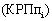 КПРпi=a×Кмпi×b×Купi×Крпi×Кпнпi×с×Купi×Крпi×d×Купi×е×Кмпi×Крп×f× Кмпi× Крпi×g× Кмпi× Крпi×h× Кпнпi×k× Крпi?           (1.4)где:
a - доля расходов на формирование, утверждение, исполнение бюджета поселения, контроль за исполнением данного бюджета в составе репрезентативной системы расходных обязательств всех поселений муниципального района;b - доля расходов на организацию в границах поселения электро-, тепло-, газо- и водоснабжения населения, водоотведения, снабжения населения топливом в составе репрезентативной системы расходных обязательств всех поселений муниципального района;с - доля расходов на дорожную деятельность в отношении автомобильных дорог местного значения в границах населенных пунктов поселения, а также осуществление иных полномочий в области использования автомобильных дорог и осуществления дорожной деятельности в соответствии с законодательством Российской Федерации, создание условий для предоставления транспортных услуг населению и организацию транспортного обслуживания населения в границах поселения в составе репрезентативной системы расходных обязательств всех поселений муниципального района;d - доля расходов на обеспечение малоимущих граждан жилыми помещениями, проживающих в поселении и нуждающихся в улучшении жилищных условий, в соответствии с жилищным законодательством; организацию строительства и содержания муниципального жилищного фонда; создание условий для жилищного строительства в составе репрезентативной системы расходных обязательств всех поселений муниципального района;e - доля расходов на организацию библиотечного обслуживания населения, комплектование и обеспечение сохранности библиотечных фондов библиотек поселения в составе репрезентативной системы расходных обязательств всех поселений муниципального района;f - доля расходов на создание условий для организации досуга и обеспечения жителей поселения услугами организаций культуры в составе репрезентативной системы расходных обязательств всех поселений муниципального района;g - доля расходов на обеспечение условий для развития на территории поселения физической культуры и массового спорта, организацию проведения официальных физкультурно-оздоровительных и спортивных мероприятий поселения в составе репрезентативной системы расходных обязательств всех поселений муниципального района;h - доля расходов на организацию благоустройства и озеленения территории поселения в составе репрезентативной системы расходных обязательств всех поселений муниципального района;k - доля расходов на решение иных вопросов местного значения поселения в составе репрезентативной системы расходных обязательств всех поселений муниципального района;a + b + c + d + e + f + g + h + k = 1;- коэффициент масштаба i-го поселения;- коэффициент уровня урбанизации i-го поселения;- коэффициент дисперсности расселения i-го поселения;- коэффициент площадей населенных пунктов i-го поселения.Доли видов расходов, входящих в репрезентативную систему расходных обязательств всех поселений муниципального района, устанавливаются представительным органом муниципального района.Коэффициент масштаба i-го поселения рассчитывается по следующей формуле: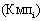 Кмпi=0,7+0,3×(Нпср/Нпi),               (1.5)
где:
Нпi  - численность постоянного населения i-го поселения на начало года, следующего за отчетным (по данным территориального органа Федеральной службы государственной статистики по Воронежской области);Нпср - средняя численность постоянного населения поселений муниципального района на начало года, следующего за отчетным.Коэффициент дисперсности расселения i-го поселения рассчитывается по следующей формуле: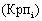 Крпi=(1+Нпi500/Нпi)×(1+Нмр500/Нмр),                       (1.7)где:
Нпi500 - численность городского населения i-го поселения на начало года, следующего за отчетным (по данным территориального органа Федеральной службы государственной статистики по Воронежской области);Нпi  - численность постоянного населения муниципального района, проживающего в населенных пунктах с численностью населения менее 500 человек (по данным территориального органа Федеральной службы государственной статистики по Воронежской области);Нмр500 - - численность постоянного населения муниципального района на начало года, следующего за отчетным (по данным территориального органа Федеральной службы государственной статистики по Воронежской области).
Нмр - численность постоянного населения муниципального района на начало года, следующего за отчетным (по данным территориального органа Федеральной службы государственной статистики по Воронежской области).Коэффициент уровня урбанизации i-го поселения Купi рассчитывается по следующей формуле:КРПупi=(1+Нпгi/Нпi)×(1+Нг/Нмр),                                  (1.6)где:
Нпгi  - численность постоянного населения i-го поселения, проживающего в населенных пунктах с численностью населения менее 500 человек (по данным территориального органа Федеральной службы государственной статистики по Воронежской области);Нпi  - численность городского населения i-го поселения на начало года, следующего за отчетным (по данным территориального органа Федеральной службы государственной статистики по Воронежской области);Нг  - численность городского населения муниципального района Воронежской области на начало года, следующего за отчетным (по данным территориального органа Федеральной службы государственной статистики по Воронежской области);Нмр - численность постоянного населения муниципального района на начало года, следующего за отчетным (по данным территориального органа Федеральной службы государственной статистики по Воронежской области).Коэффициент площадей населенных пунктов i-го поселения  Кпнпi рассчитывается по следующей формуле:Кпнпi=(1+Пнпi/(10×Нпi))/1+Пнп/(10×Нмр),                      (1.7.1)где:
Пнпi  - площадь населенных пунктов i-го поселения, гектаров (по данным реестра (справочника) "Административно-территориальное устройство Воронежской области", изданного в текущем году);
Нпi  - численность постоянного населения i-го поселения на начало года, следующего за отчетным (по данным территориального органа Федеральной службы государственной статистики по Воронежской области);
Пнп - площадь населенных пунктов муниципального района Воронежской области, гектаров (по данным реестра (справочника) "Административно-территориальное устройство Воронежской области", изданного в текущем году);
Нмр - численность постоянного населения муниципального района на начало года, следующего за отчетным (по данным территориального органа Федеральной службы государственной статистики по Воронежской области).Перечень вопросов местного значения, определяющих структуру репрезентативной системы расходных обязательств поселений, а также перечень удорожающих факторов, влияющих на стоимость предоставляемых услуг, приведены в таблице 2.Таблица 2 Перечень вопросов местного значения, определяющих структуру репрезентативной системы расходных обязательств поселений, а также перечень удорожающих факторов, влияющих на стоимость предоставляемых услугРассчитанные оценки поправочного коэффициента расходных потребностей не являются планируемыми или рекомендуемыми показателями, определяющими расходы бюджетов поселений, и используются только для расчета бюджетной обеспеченности в целях межбюджетного регулирования.Распределение средств районного Фонда финансовой поддержки поселений.           Размер дотации из районного Фонда финансовой поддержки поселений в бюджет i-го поселения, имеющего право на ее получение, за исключением дотаций, предоставляемых в порядке, установленном абзацем пятым части 4 статьи 10 настоящего Закона Воронежской области, рассчитывается по следующей формуле:Дпi=Дп1i+Дп2I,              (1,8)
где:
Дп - общий размер дотации i-му поселению из районного Фонда финансовой поддержки поселений;Дп1i  - размер первой части дотации i-му поселению из районного Фонда финансовой поддержки поселений;Дп2I  - размер второй части дотации i-му поселению из районного Фонда финансовой поддержки поселений.Расчет первой части дотаций из районного Фонда финансовой поддержки поселенийПервая часть районного Фонда финансовой поддержки поселений распределяется между группой поселений муниципального района, уровень бюджетной обеспеченности которых до распределения дотации из районного Фонда финансовой поддержки поселений не превышает уровень, выбранный в качестве первого критерия выравнивания бюджетной обеспеченности.
           Расчет размера первой части дотации i-му поселению из районного Фонда финансовой поддержки поселений  Дп1i производится по следующей формуле:Дп1i=k´×(РФФПП-Фс)×Тп1i/ΣТп1i,            (1.9)
где: 
k' - удельный вес первой части дотаций из районного Фонда финансовой поддержки поселений в общем объеме районного Фонда финансовой поддержки поселений, формируемом за счет собственных доходов районного бюджета;РФФПП - объем средств районного Фонда финансовой поддержки поселений;
Фс - размер субвенции бюджету муниципального района на осуществление государственных полномочий по расчету и предоставлению дотаций поселениям;Тп1i  - объем средств, необходимый для доведения уровня бюджетной обеспеченности i-го поселения до уровня, установленного в качестве первого критерия выравнивания бюджетной обеспеченности (при условии, что Тп1i≥0);ΣТп1i  - суммарный объем средств, необходимый для доведения уровня бюджетной обеспеченности по всем поселениям муниципального района до уровня, установленного в качестве первого критерия выравнивания бюджетной обеспеченности (при условии, что Тп1i≥0).
           Удельный вес первой части дотаций из районного Фонда финансовой поддержки поселений в общем объеме районного Фонда финансовой поддержки поселений, формируемом за счет собственных доходов районного бюджета (k'), определяется по формуле:k' = ΣДп1i/(РФФПП-Фс),                       (1.10)
где:
ΣДп1i  - суммарный объем первой части дотаций поселениям из районного Фонда финансовой поддержки поселений;РФФПП - объем средств районного Фонда финансовой поддержки поселений;Фс - размер субвенции бюджету муниципального района на осуществление государственных полномочий по расчету и предоставлению дотаций поселениям.
              Суммарный объем первой части дотаций поселениям из районного Фонда финансовой поддержки поселений ΣДп1i определяется по формуле:
ΣДп1i = Р'× ΣТп1i,                  (1.11)
где:
Р' - степень сокращения отставания уровня бюджетной обеспеченности поселений, имеющих право на получение первой части дотации, от первого критерия выравнивания бюджетной обеспеченности (Р' = 0,7);ΣТп1i  - суммарный объем средств, необходимый для доведения уровня бюджетной обеспеченности по всем поселениям муниципального района до уровня, установленного в качестве первого критерия выравнивания бюджетной обеспеченности (при условии, что Тп1i≥0 ).
            Объем средств, необходимый для доведения уровня бюджетной обеспеченности i-го поселения до уровня, установленного в качестве первого критерия выравнивания бюджетной обеспеченности, определяется по формуле:Тп1i = КРПпi×Нпi×НПп/Нмр×(К1-БОпI),                       (1.12)где:
КРПпi  - поправочный коэффициент расходных потребностей i-го поселения;
- численность постоянного населения i-го поселения на начало года, следующего за отчетным (по данным территориального органа Федеральной службы государственной статистики по Воронежской области);НПп - налоговый потенциал бюджетов всех поселений муниципального района (без учета налоговых доходов по дополнительным нормативам отчислений);

Нмр - численность постоянного населения муниципального района на начало года, следующего за отчетным (по данным территориального органа Федеральной службы государственной статистики по Воронежской области);
К1' - первый критерий выравнивания бюджетной обеспеченности;
БОпI - уровень бюджетной обеспеченности i-го поселения до распределения средств из районного Фонда финансовой поддержки поселений.В качестве первого критерия выравнивания бюджетной обеспеченности (К1') принимается уровень бюджетной обеспеченности поселения до распределения средств из районного Фонда финансовой поддержки поселений, расположенного в середине ранжированного ряда по возрастанию уровня бюджетной обеспеченности по налоговым доходам (в случае, если количество поселений - четное число, то в качестве первого критерия выравнивания бюджетной обеспеченности (К1') принимается уровень бюджетной обеспеченности поселения до распределения средств из районного Фонда финансовой поддержки поселений, расположенного под номером n в ранжированном ряду по возрастанию уровня бюджетной обеспеченности по налоговым доходам ( где Чп - количество поселений, расположенных в границах муниципального района).
              Уровень бюджетной обеспеченности i-го поселения после распределения первой части дотаций из районного Фонда финансовой поддержки поселений БОп1i рассчитывается по следующей формуле: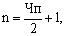 БОп1i= БОпI+Дп1i/(КРПпi×Нпi×НПп/Нмр),                       (1.13)где:
БОпI  - уровень бюджетной обеспеченности i-го поселения до распределения средств из районного Фонда финансовой поддержки поселений;Дп1i - объем первой части дотации i-му поселению из районного Фонда финансовой поддержки поселений;КРПпi  - поправочный коэффициент расходных потребностей i-го поселения;
Нпi  - численность постоянного населения i-го поселения на начало года, следующего за отчетным (по данным территориального органа Федеральной службы государственной статистики по Воронежской области);НПп - налоговый потенциал бюджетов всех поселений муниципального района (без учета налоговых доходов по дополнительным нормативам отчислений);
Нмр - численность постоянного населения муниципального района на начало года, следующего за отчетным (по данным территориального органа Федеральной службы государственной статистики по Воронежской области).Расчет второй части дотаций из районного Фонда финансовой поддержки поселенийВторая часть районного Фонда финансовой поддержки поселений распределяется между группой поселений, уровень бюджетной обеспеченности которых после распределения первой части дотаций не превышает уровень, выбранный в качестве второго критерия выравнивания бюджетной обеспеченности.Расчет размера второй части дотации i-му поселению из районного Фонда финансовой поддержки поселений производится по следующей формуле:Дп2i=(1-k')×(РФФПП-Фс)×Тп2i/ΣТп2i,                        (1.14)
где:
k' - удельный вес первой части дотаций из районного Фонда финансовой поддержки поселений в общем объеме районного Фонда финансовой поддержки поселений, формируемом за счет собственных доходов районного бюджета;РФФПП - объем средств районного Фонда финансовой поддержки поселений;Фс - размер субвенции бюджету муниципального района на осуществление государственных полномочий по расчету и предоставлению дотаций поселениям;
Тп2 - объем средств, необходимый для доведения уровня бюджетной обеспеченности i-го поселения до уровня, установленного в качестве второго критерия выравнивания бюджетной обеспеченности;ΣТп2i - суммарный объем средств, необходимый для доведения уровня бюджетной обеспеченности по всем поселениям муниципального района до уровня, установленного в качестве второго критерия выравнивания бюджетной обеспеченности (при условии, что Тп2i≥0).
Объем средств, необходимый для доведения уровня бюджетной обеспеченности i-го поселения до уровня, установленного в качестве второго критерия выравнивания бюджетной обеспеченности Тп2, определяется по формуле:
Тп2=КРПпi×Нпi×НПп/Нмр×(К2-БОп1i),                      (1.15)где:
КРПпi - поправочный коэффициент расходных потребностей i-го поселения;Нпi  - численность постоянного населения i-го поселения на начало года, следующего за отчетным (по данным территориального органа Федеральной службы государственной статистики по Воронежской области);НПп - налоговый потенциал бюджетов всех поселений муниципального района (без учета налоговых доходов по дополнительным нормативам отчислений);Нмр - численность постоянного населения муниципального района на начало года, следующего за отчетным (по данным территориального органа Федеральной службы государственной статистики по Воронежской области);
К2' - второй критерий выравнивания бюджетной обеспеченности;
БОп1i - уровень бюджетной обеспеченности i-го поселения после распределения первой части дотаций из районного Фонда финансовой поддержки поселений.В качестве второго критерия выравнивания бюджетной обеспеченности (К2') принимается средний уровень бюджетной обеспеченности по всем поселениям муниципального района до распределения средств из районного Фонда финансовой поддержки поселений (К2' = 1) в случае, если . В случае, если , в качестве второго критерия выравнивания бюджетной обеспеченности (К2') принимается значение, равное или превышающее 1,3.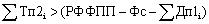 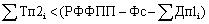 Уровень бюджетной обеспеченности i-го поселения после распределения второй части дотаций из районного Фонда финансовой поддержки поселений определяется следующим образом:БОп2i=БОп1+Дп2i/(КРПпi×Нпi×НПп/Нмр),                (1.16)где:
БОп1 - уровень бюджетной обеспеченности i-го поселения после распределения первой части дотаций из районного Фонда финансовой поддержки поселений;Дп2i  - размер второй части дотации i-му поселению из районного Фонда финансовой поддержки поселений;КРПпi  - поправочный коэффициент расходных потребностей i-го поселения;
Нпi  - численность постоянного населения i-го поселения на начало года, следующего за отчетным (по данным территориального органа Федеральной службы государственной статистики по Воронежской области);НПп - налоговый потенциал бюджетов всех поселений муниципального района (без учета налоговых доходов по дополнительным нормативам отчислений);
Нмр - численность постоянного населения муниципального района на начало года, следующего за отчетным (по данным территориального органа Федеральной службы государственной статистики по Воронежской области).Вид налога Показатель, характеризующий базу налогообложения Источник информации Налог на доходы физических лиц Фонд оплаты труда Отдел экономического развития Панинского муниципального района Налог на имущество физических лиц Стоимость имущества физических лиц, облагаемого налогом Управление Федеральной налоговой службы по Воронежской области Единый сельскохозяйственный налог Денежное выражение доходов, уменьшенное на величину расходов Управление Федеральной налоговой службы по Воронежской области Земельный налог Кадастровая стоимость земельных участков, облагаемая налогом Управление Федеральной налоговой службы по Воронежской области N п/п Наименование вопроса местного значения Категория потребителей бюджетных услуг Наименование удорожающих факторов, влияющих на стоимость предоставляемых услуг 1 Формирование, утверждение, исполнение бюджета поселения, контроль за исполнением данного бюджета население численность постоянного населения 2 Организация в границах поселения электро-, тепло-, газо- и водоснабжения населения, водоотведения, снабжения населения топливом население удельный вес городского населения; удельный вес постоянного населения, проживающего в населенных пунктах с численностью населения менее 500 человек; площадь населенных пунктов 3 Дорожная деятельность в отношении автомобильных дорог местного значения в границах населенных пунктов поселения, а также осуществление иных полномочий в области использования автомобильных дорог и осуществления дорожной деятельности в соответствии с законодательством Российской Федерации, создание условий для предоставления транспортных услуг населению и организация транспортного обслуживания населения в границах поселения население удельный вес городского населения; удельный вес постоянного населения, проживающего в населенных пунктах с численностью населения менее 500 человек 4 Обеспечение малоимущих граждан жилыми помещениями, проживающих в поселении и нуждающихся в улучшении жилищных условий, в соответствии с жилищным законодательством; организация строительства и содержания муниципального жилищного фонда; создание условий для жилищного строительства население удельный вес городского населения 5 Организация библиотечного обслуживания населения, комплектование и обеспечение сохранности библиотечных фондов библиотек поселения население численность постоянного населения; удельный вес постоянного населения, проживающего в населенных пунктах с численностью населения менее 500 человек 6 Создание условий для организации досуга и обеспечения жителей поселения услугами организаций культуры население численность постоянного населения; удельный вес постоянного населения, проживающего в населенных пунктах с численностью населения менее 500 человек 7 Обеспечение условий для развития на территории поселения физической культуры и массового спорта, организация проведения официальных физкультурно- оздоровительных и спортивных мероприятий поселения население численность постоянного населения; удельный вес постоянного населения, проживающего в населенных пунктах с численностью населения менее 500 человек 8 Организация благоустройства и озеленения территории поселения население площадь населенных пунктов 9 Иные вопросы местного значения поселения население удельный вес постоянного населения, проживающего в населенных пунктах с численностью населения менее 500 человек 